Publicado en Valencia, Venezuela el 08/03/2021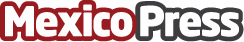 Luis Vicente León: "CLX Samsung está atacando el mercado a pesar de la crisis"Una vez más CLX Samsung se hace presente como referencia principal de tecnología en Venezuela a pesar de los escenarios. Así lo dio a conocer Luis Vicente León, presidente de Datanalisis y reconocido economista venezolano, durante la entrevista realizada por el periodista Luis Olavarrieta a través de su cuenta de Instagram @olavarrietaluisDatos de contacto:Alejandro MendezCMO Artech Digital Corp.+582418948834Nota de prensa publicada en: https://www.mexicopress.com.mx/luis-vicente-leon-clx-samsung-esta-atacando-el Categorías: Finanzas Telecomunicaciones Emprendedores E-Commerce Recursos humanos Innovación Tecnológica Actualidad Empresarial http://www.mexicopress.com.mx